Nordic Certification of Road Marking Materials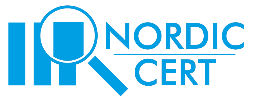 Renewal of certificatesThe certificates will be sent by email to the contact person.1) The material ID can be found on the existing certificate (example: TPXW15-102)2) The product name to be put on the certificate – either the original name used on the test field or a commercial name. If a commercial name is to be used, this must be applied for by using a separate form that can be downloaded from www.nordiccert.com/forms/ (see also Chapter 7.8.2 in the Instruction). If a commercial name has been applied for and approved previously, no new application is needed.3) If supplementary product documents are submitted, please specify type of document and which filename belongs to which product in the Notes field (example: TDS material: Material X.pdf, SDS dropon: SDS all types of beads.pdf ).Please use two or more forms if more than 25 certificates are to be requested.The request for renewal of certificates (including a copy of the FPC audit report) must be submitted to application.nordiccert@vti.se by December 31. Requests of certificate renewal and/or submission of supplementing product documents after December 31 will be discarded.Version: 2022-11-07Company and contact personCompany and contact personCompany and contact personCompany and contact personManufacturer:Phone:Contact person:E-mail:Certificates to be renewedCertificates to be renewedCertificates to be renewedCertificates to be renewedNo.Material ID1Product name2Notes312345678910111213141516171819202122232425